§3409.  Vouchers for expenditures1.   No insurer shall make any disbursement of $50 or more, unless such disbursement is evidenced by a voucher or other document correctly describing the consideration for the payment and supported by a check or receipt endorsed or signed by or on behalf of the person receiving the money, or made through an electronic or wire funds transfer system supported by accurate records identifying the payor, payee, date of electronic or wire transfer payment, and the nature of the disbursement so made.[PL 1981, c. 501, §47-A (AMD).]2.   If the disbursement is for services and reimbursement, the voucher or other document, or some other writing referred to therein, shall describe the services and itemize the expenditures.[PL 1969, c. 132, §1 (NEW).]3.   If in a particular instance a required voucher cannot be obtained, the expenditure must be supported by an affidavit executed by an officer of the insurer stating the reasons for such inability and the particulars of such expenditure as otherwise required in this section.[PL 1981, c. 501, §47-A (AMD).]SECTION HISTORYPL 1969, c. 132, §1 (NEW). PL 1981, c. 501, §§47-A (AMD). The State of Maine claims a copyright in its codified statutes. If you intend to republish this material, we require that you include the following disclaimer in your publication:All copyrights and other rights to statutory text are reserved by the State of Maine. The text included in this publication reflects changes made through the First Regular and First Special Session of the 131st Maine Legislature and is current through November 1. 2023
                    . The text is subject to change without notice. It is a version that has not been officially certified by the Secretary of State. Refer to the Maine Revised Statutes Annotated and supplements for certified text.
                The Office of the Revisor of Statutes also requests that you send us one copy of any statutory publication you may produce. Our goal is not to restrict publishing activity, but to keep track of who is publishing what, to identify any needless duplication and to preserve the State's copyright rights.PLEASE NOTE: The Revisor's Office cannot perform research for or provide legal advice or interpretation of Maine law to the public. If you need legal assistance, please contact a qualified attorney.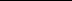 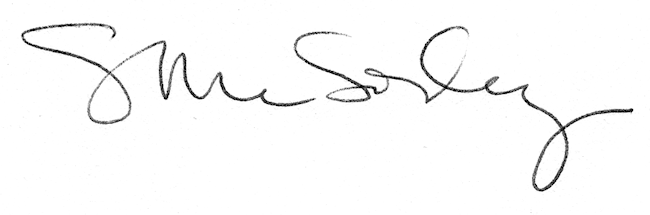 